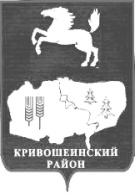 АДМИНИСТРАЦИЯ КРИВОШЕИНСКОГО РАЙОНАПОСТАНОВЛЕНИЕ09.09.14 г.                                                                                                                       № 586с. КривошеиноТомской областиОб утверждении Муниципальной программы «Профилактика правонарушенийи наркомании в Кривошеинском районе на 2015-2019 годы»(в редакции постановлений Администрации Кривошеинского района от 26.05.2016 №175; от 19.01.2017 № 10; от 16.09.2019 №555)     В соответствие со статьёй 179 Бюджетного кодекса Российской Федерации, Постановлением Администрации Кривошеинского района от 11.10.2013 № 758 «Об утверждении Порядка разработки, реализации и оценки эффективности муниципальных программ муниципального образования Кривошеинский район» ПОСТАНОВЛЯЮ:1. Утвердить Муниципальную программу «Профилактика правонарушений и наркомании на 2015-2019 годы» (приложение).2. Постановление Администрации Кривошеинского района от 02.10.2012 № 577 «Обутверждении Муниципальной программы «Профилактика правонарушений и наркомании на 2012-2014 годы» признать утратившим силу с 01.01.2015 года.	3. Настоящее постановление вступает в силу с 01.01.2015 года.4. Разместить настоящее постановление на официальном сайте муниципального образования Кривошеинский район в сети «Интернет» (http://kradm.tomsk.ru) и опубликовать в сборнике нормативных правовых актов Администрации Кривошеинского района. 5. Контроль за исполнением настоящего постановления возложить на Заместителя Главы Муниципального образования по вопросам ЖКХ, строительства, транспорта, связи, ГО и ЧС и социальным вопросам Кондратьева Д.В.Глава Кривошеинского района                                                 А.В. Разумников(Глава Администрации)                                                                              Китченко Л.Н.Тел. 8(38251) 2-17-63Прокуратура;Управление финансов;МКУ «Управление образования Кривошеинского района»; МБУК «Кривошеинская ЦМБ»;ГБУЗ «Кривошеинская РБ»; МБУК «Кривошеинская МЦКС»; МО МВД «Молчановский» Отделение полиции №11 по обслуживанию Кривошеинского района  Молчановское МРО УФСКН России по Томской области; ОГКУ Центр занятости населения;ОГКУ Центр социальной поддержки населения; ОГОУ Кривошеинский агро-промышленный техникумПриложение     к постановлению АдминистрацииКривошеинского районаот 09.09.2014   № 586             МУНИЦИПАЛЬНАЯ ПРОГРАММА «ПРОФИЛАКТИКА ПРАВОНАРУШЕНИЙ И НАРКОМАНИИ В КРИВОШЕИНСКОМ РАЙОНЕ (2015 – 2019 ГОДЫ)»1. СОДЕРЖАНИЕ ПРОБЛЕМЫПрофилактика преступлений и правонарушений граждан в том числе несовершеннолетних входит в число первоочередных задач органов местного самоуправления района. В своем решении она требует комплексного подхода, координации и объединения усилий всех ветвей и уровней власти, государственных и общественных институтов, широких слоев населения.В Кривошеинском районе зарегистрировано преступлений:Количество преступлений среди несовершеннолетних:Однако, возможное ухудшение социально-экономической ситуации, а как следствие снижение доходов и уровня жизни населения, может обострить криминогенную обстановку в районе.Обостряет криминогенную обстановку и наркомания. Анализ наркологической ситуации в районе позволяет сделать вывод о том, что в последнее время наметилась тенденция к увеличению количества впервые регистрируемых лиц с установленным диагнозом «наркомания».Сложной остается обстановка, определяемая и другим социально значимым наркологическим заболеванием – хроническим алкоголизмом. Так, на наркологическом учете в Кривошеинском районе состоит:Алкогольная зависимость:Наркотическая зависимость:Одной из негативных тенденций настоящего времени является рост распространения среди подростков и молодежи употребления психоактивных веществ, в том числе алкоголя, ингалянтов, средств бытовой химии, лекарственных препаратов, синтетических наркотиков. Такое потребление приводит к быстрому формированию физиологической зависимости от наркотических веществ, что создает предпосылки криминализации молодежной среды. Медицинский аспект этой проблемы заключается в появлении все более тяжелых форм сопутствующих заболеваний, трудно поддающихся лечению, нередко приводящих к ранней инвалидности и смерти больных.Нерешенность вышеуказанных проблем явилась следствием:- разрушения системы профилактики правонарушений;- недостатков в деятельности правоохранительных и контрольно-надзорных органов, прежде всего в силу их разобщенности, дефицита доверия населения к правоохранительным органам, нерешенности проблем правового, материально-технического и финансового обеспечения;- открытости значительной части Государственной границы Российской Федерации с государствами Содружества Независимых Государств, способствующей включению России в сферу интересов международной преступности и наркомафии;- правового нигилизма населения, внедрения в массовое сознание стереотипов противоправного поведения;- существующих социально-экономических проблем, доминирования в информационной сфере материалов, подрывающих моральные устои общества, формирующих антигосударственное сознание.Указанные факторы дают основание для прогнозирования углубления негативных тенденций развития криминальной ситуации в обществе, характеризующейся следующим:- расширением масштабов преступности, повышением степени опасности, изощренности и дерзости преступлений, ростом количества немотивированных преступлений и нарушений общественного порядка;- возрастанием тяжести и масштабов социальных и экономических последствий противоправного поведения, включая увеличение общего числа жертв противоправных посягательств, ростом совокупного ущерба от них, недовольством населения результатами борьбы с преступностью;- изменением структуры незаконного оборота наркотических средств за счет распространения синтетических и полусинтетических наркотиков, действие которых на организм человека гораздо сильнее, чем наркотиков растительного происхождения;- ростом тяжких преступлений, совершаемых несовершеннолетними;- более законспирированной деятельностью преступных группировок.Отсутствие в настоящее время целостной, научно обоснованной системы профилактики правонарушений, распространения наркомании и алкоголизма, в первую очередь среди несовершеннолетних и молодежи, не позволяет оказывать адекватное противодействие этим негативным явлениям.В связи с этим, разработана программа, направленная на оптимизацию системы мер государственного и общественного воздействия на причины и условия существования нарушений общественного порядка на территории Кривошеинского района, повышение эффективности мер по противодействию распространению наркомании и алкоголизма.Сосредоточение усилий исключительно на одном из этих направлений не позволит получить устойчивого положительного эффекта, на который рассчитана программа. При этом реализация каждого отдельно взятого направления окажется более затратной по сравнению с комплексным решением проблемы.Невозможность комплексного решения проблем профилактики правонарушений и наркомании без использования программно-целевого метода обусловлена также рядом причин: многообразием, сложностью и масштабностью задач по формированию единой системы информационно-аналитического и научно-методического обеспечения деятельности органов местного самоуправления района, организаций всех форм собственности, общественных объединений на территории района в сфере обеспечения общественной безопасности, профилактики правонарушений и наркомании, отсутствием необходимых условий для социальной и трудовой реабилитации лиц, освободившихся из мест лишения свободы, больных наркоманией; необходимостью разработки и реализации комплекса мероприятий, согласованных по целям, ресурсам, срокам выполнения; необходимостью выполнения в рамках единой программы крупных по объему и требующих длительных сроков реализации проектов.Отсутствие программно-целевого метода в реализации политики в сфере предупреждения правонарушений и наркомании не позволит обеспечить необходимый уровень скоординированности действий всех субъектов профилактики правонарушений, привлечение граждан, организаций всех форм собственности, общественных объединений к обеспечению правопорядка, созданию условий для эффективной социальной реабилитации и адаптации лиц, освободившихся из мест лишения свободы, больных наркоманией, развитие новых форм профилактической работы с населением района.Программно-целевой подход в решении вопросов безопасности и профилактики правонарушений позволит обеспечить межведомственное взаимодействие всех субъектов профилактики, повысить эффективность реализации мероприятий программы, сделать их системными и направленными на целевую аудиторию.Программа соответствует приоритетам развития Кривошеинского района. В соответствии с поставленными задачами, решение которых будет способствовать улучшению криминогенной обстановки, формированию многоуровневой системы профилактики правонарушений, в том числе противодействию экстремистским проявлениям, предупреждению рецидивной преступности, сокращению потребления наркотических средств и алкоголя, необходимо осуществление постоянного контроля масштабов их распространения (мониторинга ситуации) путем проведения целенаправленной работы по профилактике правонарушений и наркологических расстройств.Основными рисками, которые могут осложнить решение обозначенных проблем программно-целевым методом, являются:- ухудшение социально-экономической ситуации в районе;- недостаточное ресурсное обеспечение запланированных мероприятий;- неэффективное управление и взаимодействие основных исполнителей.Указанные риски могут привести к значительному осложнению криминогенной обстановки, росту числа правонарушений и распространению наркомании среди несовершеннолетних.2. ЦЕЛИ И ЗАДАЧИ ПРОГРАММЫ, ПОКАЗАТЕЛИ ИХ ДОСТИЖЕНИЯЦелью Программы является повышение общественной безопасности граждан на территории Кривошеинского района основными условиями достижения которой является решение задач по профилактике правонарушений, снижению уровня заболеваемости населения синдромом зависимости от наркотических веществ и алкоголя.Выполнение данной задачи предусматривает проведение целого комплекса мероприятий:- совершенствование системы воздействия на причины и условия правонарушений и наркомании на территории района;- обеспечение взаимодействия органов местного самоуправления с территориальными, федеральными органами власти и областными органами государственной власти в сфере предупреждения правонарушений и наркомании, а также с общественными объединениями, вовлечение в указанную деятельность организаций всех форм собственности;- формирование негативного отношения в обществе к совершению правонарушений, а также немедицинскому потреблению наркотиков, пропаганда ценностей здоровья и здорового образа жизни;- совершенствование системы выявления и диагностики наркологических расстройств, состояний опьянения.Необходимость выполнения поставленных задач, предполагающих оптимизацию системы социальной профилактики правонарушений, разработку и внедрение методов и механизмов мониторинга и предупреждения социальных ситуаций, способствующих совершению правонарушений, обусловлена потребностью снижения уровня преступности, а также заболеваемости граждан в том числе несовершеннолетних, синдромом зависимости от наркотиков и алкоголя.Показатели эффективности реализации ПрограммыОБЕСПЕЧЕНИЕ ПРОГРАММЫ3. КОНТРОЛЬ ЗА ХОДОМ РЕАЛИЗАЦИИ ПРОГРАММЫКонтроль за реализацией данной программы осуществляет заместитель Главы муниципального образования по вопросам строительства, ЖКХ, транспорта, связи, ГО и ЧС.Текущий контроль и мониторинг реализации Программы осуществляет ведущий специалист-секретарь административной комиссии Администрации Кривошеинского района. Ежеквартальные и ежегодные отчеты о выполнении мероприятий и показателей Программы формируются и предоставляются ведущему специалисту по экономической политике и целевым программам Администрации Кривошеинского района. В рамках календарного года целевые показатели и затраты по программным мероприятиям, а так же механизм реализации Программы уточняются в установленном законодательством порядке с учетом выделяемых финансовых средств. На основе оценки показателей и целевых индикаторов определяются промежуточные результаты реализации Программы. Оценка выполнения Программы осуществляется ежегодно в соответствии с методикой и критериями оценки эффективности, установленных Порядком разработки, реализации и оценки эффективности муниципальных программ муниципального образования Кривошеинский район утвержденного постановлением Администрации Кривошеинского района от 11.10.2013 года №758.ПЕРЕЧЕНЬ ПРОГРАММНЫХ МЕРОПРИЯТИЙФинансовое обеспечение программы в процессе исполнения подлежит корректировке.Данная программа в процессе исполнения может корректироваться.Контрольные индикаторы реализации ПрограммыНаименование муниципальной программы Муниципальная программа «Профилактика правонарушений и наркомании в Кривошеинском районе (2015 – 2019 годы)» (далее - Программа) Муниципальная программа «Профилактика правонарушений и наркомании в Кривошеинском районе (2015 – 2019 годы)» (далее - Программа) Муниципальная программа «Профилактика правонарушений и наркомании в Кривошеинском районе (2015 – 2019 годы)» (далее - Программа) Муниципальная программа «Профилактика правонарушений и наркомании в Кривошеинском районе (2015 – 2019 годы)» (далее - Программа) Муниципальная программа «Профилактика правонарушений и наркомании в Кривошеинском районе (2015 – 2019 годы)» (далее - Программа) Муниципальная программа «Профилактика правонарушений и наркомании в Кривошеинском районе (2015 – 2019 годы)» (далее - Программа) Муниципальная программа «Профилактика правонарушений и наркомании в Кривошеинском районе (2015 – 2019 годы)» (далее - Программа) Инициатор предложения о разработке ПрограммыАдминистрация Кривошеинского районаАдминистрация Кривошеинского районаАдминистрация Кривошеинского районаАдминистрация Кривошеинского районаАдминистрация Кривошеинского районаАдминистрация Кривошеинского районаАдминистрация Кривошеинского районаКоординатор ПрограммыАдминистрация Кривошеинского районаАдминистрация Кривошеинского районаАдминистрация Кривошеинского районаАдминистрация Кривошеинского районаАдминистрация Кривошеинского районаАдминистрация Кривошеинского районаАдминистрация Кривошеинского районаЗаказчик программыАдминистрация Кривошеинского района Администрация Кривошеинского района Администрация Кривошеинского района Администрация Кривошеинского района Администрация Кривошеинского района Администрация Кривошеинского района Администрация Кривошеинского района Исполнители Программы Администрация Кривошеинского районакомиссия по делам несовершеннолетних и защите их прав Администрации Кривошеинского района (далее-КДНиЗП);Антинаркотическая комиссия Кривошеинского района; Межведомственная комиссия по профилактике правонарушений Кривошеинского районаМуниципальное казённое учреждение «Управление образования Кривошеинского района» (далее-УО);Муниципальное бюджетное учреждение культуры «Кривошеинская МЦКС» (далее – МЦКС)Администрации сельских поселений Кривошеинского районаОбластное государственное автономное учреждение здравоохранения «Кривошеинская РБ» (далее-ОГАУЗ «Кривошеинская РБ») (по согласованию);Административные комиссии с.Кривошеино, с.Володино, с.Красный Яр; Отделение Министерства внутренних дел  Российской Федерации по Кривошеинскому району (далее-ОМВД Росси по Кривошеинскому району) (по согласованию);  Инспектор по делам несовершеннолетних ОМВД Росси по Кривошеинскому району (далее-ИДН) (по согласованию);Областное государственное казенное учреждение «Центр занятости населения» (далее-ЦЗН) (по согласованию);Областное государственное казенное учреждение «Центр социальной поддержки населения» (далее-ЦСПН) (по согласованию); Областное государственное образовательное учреждение Кривошеинский агро-промышленный техникум (КАПТ) (по согласованию).Администрация Кривошеинского районакомиссия по делам несовершеннолетних и защите их прав Администрации Кривошеинского района (далее-КДНиЗП);Антинаркотическая комиссия Кривошеинского района; Межведомственная комиссия по профилактике правонарушений Кривошеинского районаМуниципальное казённое учреждение «Управление образования Кривошеинского района» (далее-УО);Муниципальное бюджетное учреждение культуры «Кривошеинская МЦКС» (далее – МЦКС)Администрации сельских поселений Кривошеинского районаОбластное государственное автономное учреждение здравоохранения «Кривошеинская РБ» (далее-ОГАУЗ «Кривошеинская РБ») (по согласованию);Административные комиссии с.Кривошеино, с.Володино, с.Красный Яр; Отделение Министерства внутренних дел  Российской Федерации по Кривошеинскому району (далее-ОМВД Росси по Кривошеинскому району) (по согласованию);  Инспектор по делам несовершеннолетних ОМВД Росси по Кривошеинскому району (далее-ИДН) (по согласованию);Областное государственное казенное учреждение «Центр занятости населения» (далее-ЦЗН) (по согласованию);Областное государственное казенное учреждение «Центр социальной поддержки населения» (далее-ЦСПН) (по согласованию); Областное государственное образовательное учреждение Кривошеинский агро-промышленный техникум (КАПТ) (по согласованию).Администрация Кривошеинского районакомиссия по делам несовершеннолетних и защите их прав Администрации Кривошеинского района (далее-КДНиЗП);Антинаркотическая комиссия Кривошеинского района; Межведомственная комиссия по профилактике правонарушений Кривошеинского районаМуниципальное казённое учреждение «Управление образования Кривошеинского района» (далее-УО);Муниципальное бюджетное учреждение культуры «Кривошеинская МЦКС» (далее – МЦКС)Администрации сельских поселений Кривошеинского районаОбластное государственное автономное учреждение здравоохранения «Кривошеинская РБ» (далее-ОГАУЗ «Кривошеинская РБ») (по согласованию);Административные комиссии с.Кривошеино, с.Володино, с.Красный Яр; Отделение Министерства внутренних дел  Российской Федерации по Кривошеинскому району (далее-ОМВД Росси по Кривошеинскому району) (по согласованию);  Инспектор по делам несовершеннолетних ОМВД Росси по Кривошеинскому району (далее-ИДН) (по согласованию);Областное государственное казенное учреждение «Центр занятости населения» (далее-ЦЗН) (по согласованию);Областное государственное казенное учреждение «Центр социальной поддержки населения» (далее-ЦСПН) (по согласованию); Областное государственное образовательное учреждение Кривошеинский агро-промышленный техникум (КАПТ) (по согласованию).Администрация Кривошеинского районакомиссия по делам несовершеннолетних и защите их прав Администрации Кривошеинского района (далее-КДНиЗП);Антинаркотическая комиссия Кривошеинского района; Межведомственная комиссия по профилактике правонарушений Кривошеинского районаМуниципальное казённое учреждение «Управление образования Кривошеинского района» (далее-УО);Муниципальное бюджетное учреждение культуры «Кривошеинская МЦКС» (далее – МЦКС)Администрации сельских поселений Кривошеинского районаОбластное государственное автономное учреждение здравоохранения «Кривошеинская РБ» (далее-ОГАУЗ «Кривошеинская РБ») (по согласованию);Административные комиссии с.Кривошеино, с.Володино, с.Красный Яр; Отделение Министерства внутренних дел  Российской Федерации по Кривошеинскому району (далее-ОМВД Росси по Кривошеинскому району) (по согласованию);  Инспектор по делам несовершеннолетних ОМВД Росси по Кривошеинскому району (далее-ИДН) (по согласованию);Областное государственное казенное учреждение «Центр занятости населения» (далее-ЦЗН) (по согласованию);Областное государственное казенное учреждение «Центр социальной поддержки населения» (далее-ЦСПН) (по согласованию); Областное государственное образовательное учреждение Кривошеинский агро-промышленный техникум (КАПТ) (по согласованию).Администрация Кривошеинского районакомиссия по делам несовершеннолетних и защите их прав Администрации Кривошеинского района (далее-КДНиЗП);Антинаркотическая комиссия Кривошеинского района; Межведомственная комиссия по профилактике правонарушений Кривошеинского районаМуниципальное казённое учреждение «Управление образования Кривошеинского района» (далее-УО);Муниципальное бюджетное учреждение культуры «Кривошеинская МЦКС» (далее – МЦКС)Администрации сельских поселений Кривошеинского районаОбластное государственное автономное учреждение здравоохранения «Кривошеинская РБ» (далее-ОГАУЗ «Кривошеинская РБ») (по согласованию);Административные комиссии с.Кривошеино, с.Володино, с.Красный Яр; Отделение Министерства внутренних дел  Российской Федерации по Кривошеинскому району (далее-ОМВД Росси по Кривошеинскому району) (по согласованию);  Инспектор по делам несовершеннолетних ОМВД Росси по Кривошеинскому району (далее-ИДН) (по согласованию);Областное государственное казенное учреждение «Центр занятости населения» (далее-ЦЗН) (по согласованию);Областное государственное казенное учреждение «Центр социальной поддержки населения» (далее-ЦСПН) (по согласованию); Областное государственное образовательное учреждение Кривошеинский агро-промышленный техникум (КАПТ) (по согласованию).Администрация Кривошеинского районакомиссия по делам несовершеннолетних и защите их прав Администрации Кривошеинского района (далее-КДНиЗП);Антинаркотическая комиссия Кривошеинского района; Межведомственная комиссия по профилактике правонарушений Кривошеинского районаМуниципальное казённое учреждение «Управление образования Кривошеинского района» (далее-УО);Муниципальное бюджетное учреждение культуры «Кривошеинская МЦКС» (далее – МЦКС)Администрации сельских поселений Кривошеинского районаОбластное государственное автономное учреждение здравоохранения «Кривошеинская РБ» (далее-ОГАУЗ «Кривошеинская РБ») (по согласованию);Административные комиссии с.Кривошеино, с.Володино, с.Красный Яр; Отделение Министерства внутренних дел  Российской Федерации по Кривошеинскому району (далее-ОМВД Росси по Кривошеинскому району) (по согласованию);  Инспектор по делам несовершеннолетних ОМВД Росси по Кривошеинскому району (далее-ИДН) (по согласованию);Областное государственное казенное учреждение «Центр занятости населения» (далее-ЦЗН) (по согласованию);Областное государственное казенное учреждение «Центр социальной поддержки населения» (далее-ЦСПН) (по согласованию); Областное государственное образовательное учреждение Кривошеинский агро-промышленный техникум (КАПТ) (по согласованию).Администрация Кривошеинского районакомиссия по делам несовершеннолетних и защите их прав Администрации Кривошеинского района (далее-КДНиЗП);Антинаркотическая комиссия Кривошеинского района; Межведомственная комиссия по профилактике правонарушений Кривошеинского районаМуниципальное казённое учреждение «Управление образования Кривошеинского района» (далее-УО);Муниципальное бюджетное учреждение культуры «Кривошеинская МЦКС» (далее – МЦКС)Администрации сельских поселений Кривошеинского районаОбластное государственное автономное учреждение здравоохранения «Кривошеинская РБ» (далее-ОГАУЗ «Кривошеинская РБ») (по согласованию);Административные комиссии с.Кривошеино, с.Володино, с.Красный Яр; Отделение Министерства внутренних дел  Российской Федерации по Кривошеинскому району (далее-ОМВД Росси по Кривошеинскому району) (по согласованию);  Инспектор по делам несовершеннолетних ОМВД Росси по Кривошеинскому району (далее-ИДН) (по согласованию);Областное государственное казенное учреждение «Центр занятости населения» (далее-ЦЗН) (по согласованию);Областное государственное казенное учреждение «Центр социальной поддержки населения» (далее-ЦСПН) (по согласованию); Областное государственное образовательное учреждение Кривошеинский агро-промышленный техникум (КАПТ) (по согласованию).Основные разработчики  ПрограммыАдминистрация Кривошеинского районаКомиссия по профилактике правонарушений Администрации Кривошеинского районаАдминистрация Кривошеинского районаКомиссия по профилактике правонарушений Администрации Кривошеинского районаАдминистрация Кривошеинского районаКомиссия по профилактике правонарушений Администрации Кривошеинского районаАдминистрация Кривошеинского районаКомиссия по профилактике правонарушений Администрации Кривошеинского районаАдминистрация Кривошеинского районаКомиссия по профилактике правонарушений Администрации Кривошеинского районаАдминистрация Кривошеинского районаКомиссия по профилактике правонарушений Администрации Кривошеинского районаАдминистрация Кривошеинского районаКомиссия по профилактике правонарушений Администрации Кривошеинского районаЦель программыПовышение общественной безопасности граждан на территории Кривошеинского районаПовышение общественной безопасности граждан на территории Кривошеинского районаПовышение общественной безопасности граждан на территории Кривошеинского районаПовышение общественной безопасности граждан на территории Кривошеинского районаПовышение общественной безопасности граждан на территории Кривошеинского районаПовышение общественной безопасности граждан на территории Кривошеинского районаПовышение общественной безопасности граждан на территории Кривошеинского районаПоказатели цели Программы Сокращение количества зарегистрированных преступлений на территории Кривошеинского района с 211 единиц в 2013 году до 180 единиц в 2019 году.Сокращение количества зарегистрированных преступлений на территории Кривошеинского района с 211 единиц в 2013 году до 180 единиц в 2019 году.Сокращение количества зарегистрированных преступлений на территории Кривошеинского района с 211 единиц в 2013 году до 180 единиц в 2019 году.Сокращение количества зарегистрированных преступлений на территории Кривошеинского района с 211 единиц в 2013 году до 180 единиц в 2019 году.Сокращение количества зарегистрированных преступлений на территории Кривошеинского района с 211 единиц в 2013 году до 180 единиц в 2019 году.Сокращение количества зарегистрированных преступлений на территории Кривошеинского района с 211 единиц в 2013 году до 180 единиц в 2019 году.Сокращение количества зарегистрированных преступлений на территории Кривошеинского района с 211 единиц в 2013 году до 180 единиц в 2019 году.Задачи программыПрофилактика правонарушений;Снижение уровня заболеваемости населения синдромом зависимости от наркотических веществ и алкоголяПрофилактика правонарушений;Снижение уровня заболеваемости населения синдромом зависимости от наркотических веществ и алкоголяПрофилактика правонарушений;Снижение уровня заболеваемости населения синдромом зависимости от наркотических веществ и алкоголяПрофилактика правонарушений;Снижение уровня заболеваемости населения синдромом зависимости от наркотических веществ и алкоголяПрофилактика правонарушений;Снижение уровня заболеваемости населения синдромом зависимости от наркотических веществ и алкоголяПрофилактика правонарушений;Снижение уровня заболеваемости населения синдромом зависимости от наркотических веществ и алкоголяПрофилактика правонарушений;Снижение уровня заболеваемости населения синдромом зависимости от наркотических веществ и алкоголяПоказатели задач программыКоличество зарегистрированных преступлений, совершенных несовершеннолетними;Количество преступлений совершенных несовершеннолетними в состоянии алкогольного опьянения;Число несовершеннолетних, состоящих на учете в связи с употреблением наркотиков и наркотических средств в наркологическом кабинете;Число несовершеннолетних, ранее совершивших преступления;Число детей, подростков и молодежи в возрасте 14-30 лет, вовлеченных в профилактические мероприятияКоличество зарегистрированных преступлений, совершенных несовершеннолетними;Количество преступлений совершенных несовершеннолетними в состоянии алкогольного опьянения;Число несовершеннолетних, состоящих на учете в связи с употреблением наркотиков и наркотических средств в наркологическом кабинете;Число несовершеннолетних, ранее совершивших преступления;Число детей, подростков и молодежи в возрасте 14-30 лет, вовлеченных в профилактические мероприятияКоличество зарегистрированных преступлений, совершенных несовершеннолетними;Количество преступлений совершенных несовершеннолетними в состоянии алкогольного опьянения;Число несовершеннолетних, состоящих на учете в связи с употреблением наркотиков и наркотических средств в наркологическом кабинете;Число несовершеннолетних, ранее совершивших преступления;Число детей, подростков и молодежи в возрасте 14-30 лет, вовлеченных в профилактические мероприятияКоличество зарегистрированных преступлений, совершенных несовершеннолетними;Количество преступлений совершенных несовершеннолетними в состоянии алкогольного опьянения;Число несовершеннолетних, состоящих на учете в связи с употреблением наркотиков и наркотических средств в наркологическом кабинете;Число несовершеннолетних, ранее совершивших преступления;Число детей, подростков и молодежи в возрасте 14-30 лет, вовлеченных в профилактические мероприятияКоличество зарегистрированных преступлений, совершенных несовершеннолетними;Количество преступлений совершенных несовершеннолетними в состоянии алкогольного опьянения;Число несовершеннолетних, состоящих на учете в связи с употреблением наркотиков и наркотических средств в наркологическом кабинете;Число несовершеннолетних, ранее совершивших преступления;Число детей, подростков и молодежи в возрасте 14-30 лет, вовлеченных в профилактические мероприятияКоличество зарегистрированных преступлений, совершенных несовершеннолетними;Количество преступлений совершенных несовершеннолетними в состоянии алкогольного опьянения;Число несовершеннолетних, состоящих на учете в связи с употреблением наркотиков и наркотических средств в наркологическом кабинете;Число несовершеннолетних, ранее совершивших преступления;Число детей, подростков и молодежи в возрасте 14-30 лет, вовлеченных в профилактические мероприятияКоличество зарегистрированных преступлений, совершенных несовершеннолетними;Количество преступлений совершенных несовершеннолетними в состоянии алкогольного опьянения;Число несовершеннолетних, состоящих на учете в связи с употреблением наркотиков и наркотических средств в наркологическом кабинете;Число несовершеннолетних, ранее совершивших преступления;Число детей, подростков и молодежи в возрасте 14-30 лет, вовлеченных в профилактические мероприятияПоказатели целей  и задач Программы и их значенияколичество зарегистрированных преступлений на территории Кривошеинского района:количество преступлений, совершенных несовершеннолетними:количество заболеваний, синдромом зависимости от наркотических веществ:наркотическая зависимость:Алкогольная зависимость:Социальными последствиями реализации Программы будут являться укрепление правопорядка и общественной безопасности, снижение уровня преступности в Кривошеинском районе.количество правонарушений на территории Кривошеинского района (составление административных протоколов)Количество несовершеннолетних, состоящих на учете в связи с употреблением наркотиков и наркотических веществ в наркологическом  кабинете, от общей численности несовершеннолетних в Кривошеинском районеколичество преступлений, совершенных несовершеннолетними или при их соучастииколичество несовершеннолетних, ранее совершивших преступлениячисло детей, подростков и молодежи в возрасте 14-30 лет, вовлечённых в профилактические мероприятия, с общей численностью указанной категории лиц количество зарегистрированных преступлений на территории Кривошеинского района:количество преступлений, совершенных несовершеннолетними:количество заболеваний, синдромом зависимости от наркотических веществ:наркотическая зависимость:Алкогольная зависимость:Социальными последствиями реализации Программы будут являться укрепление правопорядка и общественной безопасности, снижение уровня преступности в Кривошеинском районе.количество правонарушений на территории Кривошеинского района (составление административных протоколов)Количество несовершеннолетних, состоящих на учете в связи с употреблением наркотиков и наркотических веществ в наркологическом  кабинете, от общей численности несовершеннолетних в Кривошеинском районеколичество преступлений, совершенных несовершеннолетними или при их соучастииколичество несовершеннолетних, ранее совершивших преступлениячисло детей, подростков и молодежи в возрасте 14-30 лет, вовлечённых в профилактические мероприятия, с общей численностью указанной категории лиц количество зарегистрированных преступлений на территории Кривошеинского района:количество преступлений, совершенных несовершеннолетними:количество заболеваний, синдромом зависимости от наркотических веществ:наркотическая зависимость:Алкогольная зависимость:Социальными последствиями реализации Программы будут являться укрепление правопорядка и общественной безопасности, снижение уровня преступности в Кривошеинском районе.количество правонарушений на территории Кривошеинского района (составление административных протоколов)Количество несовершеннолетних, состоящих на учете в связи с употреблением наркотиков и наркотических веществ в наркологическом  кабинете, от общей численности несовершеннолетних в Кривошеинском районеколичество преступлений, совершенных несовершеннолетними или при их соучастииколичество несовершеннолетних, ранее совершивших преступлениячисло детей, подростков и молодежи в возрасте 14-30 лет, вовлечённых в профилактические мероприятия, с общей численностью указанной категории лиц количество зарегистрированных преступлений на территории Кривошеинского района:количество преступлений, совершенных несовершеннолетними:количество заболеваний, синдромом зависимости от наркотических веществ:наркотическая зависимость:Алкогольная зависимость:Социальными последствиями реализации Программы будут являться укрепление правопорядка и общественной безопасности, снижение уровня преступности в Кривошеинском районе.количество правонарушений на территории Кривошеинского района (составление административных протоколов)Количество несовершеннолетних, состоящих на учете в связи с употреблением наркотиков и наркотических веществ в наркологическом  кабинете, от общей численности несовершеннолетних в Кривошеинском районеколичество преступлений, совершенных несовершеннолетними или при их соучастииколичество несовершеннолетних, ранее совершивших преступлениячисло детей, подростков и молодежи в возрасте 14-30 лет, вовлечённых в профилактические мероприятия, с общей численностью указанной категории лиц количество зарегистрированных преступлений на территории Кривошеинского района:количество преступлений, совершенных несовершеннолетними:количество заболеваний, синдромом зависимости от наркотических веществ:наркотическая зависимость:Алкогольная зависимость:Социальными последствиями реализации Программы будут являться укрепление правопорядка и общественной безопасности, снижение уровня преступности в Кривошеинском районе.количество правонарушений на территории Кривошеинского района (составление административных протоколов)Количество несовершеннолетних, состоящих на учете в связи с употреблением наркотиков и наркотических веществ в наркологическом  кабинете, от общей численности несовершеннолетних в Кривошеинском районеколичество преступлений, совершенных несовершеннолетними или при их соучастииколичество несовершеннолетних, ранее совершивших преступлениячисло детей, подростков и молодежи в возрасте 14-30 лет, вовлечённых в профилактические мероприятия, с общей численностью указанной категории лиц количество зарегистрированных преступлений на территории Кривошеинского района:количество преступлений, совершенных несовершеннолетними:количество заболеваний, синдромом зависимости от наркотических веществ:наркотическая зависимость:Алкогольная зависимость:Социальными последствиями реализации Программы будут являться укрепление правопорядка и общественной безопасности, снижение уровня преступности в Кривошеинском районе.количество правонарушений на территории Кривошеинского района (составление административных протоколов)Количество несовершеннолетних, состоящих на учете в связи с употреблением наркотиков и наркотических веществ в наркологическом  кабинете, от общей численности несовершеннолетних в Кривошеинском районеколичество преступлений, совершенных несовершеннолетними или при их соучастииколичество несовершеннолетних, ранее совершивших преступлениячисло детей, подростков и молодежи в возрасте 14-30 лет, вовлечённых в профилактические мероприятия, с общей численностью указанной категории лиц количество зарегистрированных преступлений на территории Кривошеинского района:количество преступлений, совершенных несовершеннолетними:количество заболеваний, синдромом зависимости от наркотических веществ:наркотическая зависимость:Алкогольная зависимость:Социальными последствиями реализации Программы будут являться укрепление правопорядка и общественной безопасности, снижение уровня преступности в Кривошеинском районе.количество правонарушений на территории Кривошеинского района (составление административных протоколов)Количество несовершеннолетних, состоящих на учете в связи с употреблением наркотиков и наркотических веществ в наркологическом  кабинете, от общей численности несовершеннолетних в Кривошеинском районеколичество преступлений, совершенных несовершеннолетними или при их соучастииколичество несовершеннолетних, ранее совершивших преступлениячисло детей, подростков и молодежи в возрасте 14-30 лет, вовлечённых в профилактические мероприятия, с общей численностью указанной категории лиц Сроки и этапы реализации Программы2015 -2019 годы2015 -2019 годы2015 -2019 годы2015 -2019 годы2015 -2019 годы2015 -2019 годы2015 -2019 годыОбъемы и источники финансированияВ тыс. рублей 2015 - 2019 годы (прогноз)2015 г. (прогноз)2016 г. (прогноз)2017 г. (прогноз)2018 г. (прогноз)2019г.(прогноз)Объемы и источники финансированияВсего 000000Объемы и источники финансированияФедеральный бюджетОбъемы и источники финансированияОбластной бюджет Объемы и источники финансированияМестный бюджет 000000Объемы и источники финансированияВнебюджетные источники Основные 
направления 
расходования 
средств:2015 - 2019 
годы (прогноз,
в тыс. рублей)
2015 г. 
(прогноз)
2016 г. 
(прогноз)
2017 г. 
(прогноз)2018г. (прогноз)
2019 г. 
(прогноз)Ожидаемые показатели эффективности Программы2015 год 2016 год 2017 год 2018 год 2019 год Ожидаемые показатели эффективности ПрограммыКоличество зарегистрированных преступлений (не более)220210200190180Ожидаемые показатели эффективности ПрограммыКоличество зарегистрированных преступлений, совершенных несовершеннолетними  (не более) 65432Ожидаемые показатели эффективности ПрограммыКоличество преступлений, совершенных несовершеннолетними  в состоянии алкогольного опьянения (не более)00000Ожидаемые показатели эффективности ПрограммыЧисло несовершеннолетних, состоящих на учете в связи с употреблением наркотиков  и наркотических средств в наркологическом кабинете (не более)00000Ожидаемые показатели эффективности ПрограммыЧисло несовершеннолетних, ранее совершивших преступления (не более)20000Ожидаемые показатели эффективности Программычисло детей, подростков и молодежи в возрасте 14-30 лет, вовлечённых в  профилактические мероприятия (не менее)16371665167516851695Ожидаемые показатели эффективности ПрограммыСоциальными последствиями реализации Программы будут являться укрепление правопорядка и общественной безопасности, снижение уровня преступности в Кривошеинском районе. Экономический эффект от реализации Программы будет достигнут за счет противодействия криминализации экономики Кривошеинского района, защиты всех форм собственности, предотвращения преступлений экономической направленностиСоциальными последствиями реализации Программы будут являться укрепление правопорядка и общественной безопасности, снижение уровня преступности в Кривошеинском районе. Экономический эффект от реализации Программы будет достигнут за счет противодействия криминализации экономики Кривошеинского района, защиты всех форм собственности, предотвращения преступлений экономической направленностиСоциальными последствиями реализации Программы будут являться укрепление правопорядка и общественной безопасности, снижение уровня преступности в Кривошеинском районе. Экономический эффект от реализации Программы будет достигнут за счет противодействия криминализации экономики Кривошеинского района, защиты всех форм собственности, предотвращения преступлений экономической направленностиСоциальными последствиями реализации Программы будут являться укрепление правопорядка и общественной безопасности, снижение уровня преступности в Кривошеинском районе. Экономический эффект от реализации Программы будет достигнут за счет противодействия криминализации экономики Кривошеинского района, защиты всех форм собственности, предотвращения преступлений экономической направленностиСоциальными последствиями реализации Программы будут являться укрепление правопорядка и общественной безопасности, снижение уровня преступности в Кривошеинском районе. Экономический эффект от реализации Программы будет достигнут за счет противодействия криминализации экономики Кривошеинского района, защиты всех форм собственности, предотвращения преступлений экономической направленностиСоциальными последствиями реализации Программы будут являться укрепление правопорядка и общественной безопасности, снижение уровня преступности в Кривошеинском районе. Экономический эффект от реализации Программы будет достигнут за счет противодействия криминализации экономики Кривошеинского района, защиты всех форм собственности, предотвращения преступлений экономической направленностиОрганизация 
управления 
Программой и 
контроль за ее
реализацией   Контроль за исполнением Программы осуществляет Администрация Кривошеинского района   Контроль за исполнением Программы осуществляет Администрация Кривошеинского района   Контроль за исполнением Программы осуществляет Администрация Кривошеинского района   Контроль за исполнением Программы осуществляет Администрация Кривошеинского района   Контроль за исполнением Программы осуществляет Администрация Кривошеинского района   Контроль за исполнением Программы осуществляет Администрация Кривошеинского района 2012г.2013г.2014г.2052112052012г.2013г.2014г.9662012г.2013г.2014г.3002922892012г.2013г.2014г.272929Цель и задачи ПрограммыЦель и задачи ПрограммыНаименование целевых показателейНаименование целевых показателейИсточник определения значения показателейИзменение значений показателей по годам реализацииИзменение значений показателей по годам реализацииИзменение значений показателей по годам реализацииИзменение значений показателей по годам реализацииИзменение значений показателей по годам реализацииИзменение значений показателей по годам реализацииЦелевое значение показателей при окончании реализации ПрограммыЦель и задачи ПрограммыЦель и задачи ПрограммыНаименование целевых показателейНаименование целевых показателейИсточник определения значения показателей201520162017201820182019Целевое значение показателей при окончании реализации Программы11223567889Цель: повышение общественной безопасности граждан на территории Кривошеинского районаЦель: повышение общественной безопасности граждан на территории Кривошеинского районаКоличество зарегистрированных преступлений на территории Кривошеинского района (не более)Количество зарегистрированных преступлений на территории Кривошеинского района (не более)Статистические данные ОМВД России по Кривошеинскому району220210200190190180180Задачи:       1.Профилактика правонарушений Задачи:       1.Профилактика правонарушений Количество зарегистрированных преступлений совершенные несовершеннолетними (не более)Количество зарегистрированных преступлений совершенные несовершеннолетними (не более)Статистические данные ОМВД Росси по Кривошеинскому району6543322Задачи:       1.Профилактика правонарушений Задачи:       1.Профилактика правонарушений Количество преступлений, совершенных несовершеннолетними в состоянии алкогольного опьянения (не более)Количество преступлений, совершенных несовершеннолетними в состоянии алкогольного опьянения (не более)Статистические данные ОМВД Росси по Кривошеинскому району0000000Задачи:       1.Профилактика правонарушений Задачи:       1.Профилактика правонарушений число детей, подростков и молодежи в возрасте 14-30 лет, вовлечённых в  профилактические мероприятия (не менее)число детей, подростков и молодежи в возрасте 14-30 лет, вовлечённых в  профилактические мероприятия (не менее)Статистические данные ведущего специалиста по вопросам физической культуры и спорту Администрации Кривошеинского района, КДНиЗП1637166516751685168516951695Задачи:       1.Профилактика правонарушений Задачи:       1.Профилактика правонарушений Количество несовершеннолетних, ранее совершавшие преступления  (не более)Количество несовершеннолетних, ранее совершавшие преступления  (не более)Статистические данные ОМВД Росси по Кривошеинскому району20000002. Снижение уровня заболеваемости населения синдромом от наркотических веществ и алкоголяКоличество  несовершеннолетних,  состоящих на учёте в связи с употреблением наркотиков и наркотических веществ  в наркологическом кабинете (не более)Количество  несовершеннолетних,  состоящих на учёте в связи с употреблением наркотиков и наркотических веществ  в наркологическом кабинете (не более)Статистические данные ОМВД Росси по Кривошеинскому району, ОГАУЗ «Кривошеинская РБ»Статистические данные ОМВД Росси по Кривошеинскому району, ОГАУЗ «Кривошеинская РБ»00000002. Снижение уровня заболеваемости населения синдромом от наркотических веществ и алкоголяЧисло лиц больных наркоманией Число лиц больных наркоманией ОГАУЗ «Кривошеинская РБ»ОГАУЗ «Кривошеинская РБ»232221201919192. Снижение уровня заболеваемости населения синдромом от наркотических веществ и алкоголяЧисло больных алкоголизмомЧисло больных алкоголизмомОГАУЗ «Кривошеинская РБ»ОГАУЗ «Кривошеинская РБ»216210200190180180180Наименование ресурсовЕдиница измеренияПотребность (прогноз)Потребность (прогноз)Потребность (прогноз)Потребность (прогноз)Потребность (прогноз)Потребность (прогноз)Наименование ресурсовЕдиница измерениявсегов том числе по годамв том числе по годамв том числе по годамв том числе по годамв том числе по годамНаименование ресурсовЕдиница измерениявсего2015201620172018201912345678Расходы на реализацию Программы, всего, в том числе:Тыс. руб.финансовые ресурсы, в том числе по источникам финансирования:федеральный бюджет (прогноз)областной бюджет (прогноз)местный бюджет (прогноз)Тыс. руб.000000внебюджетные источники (прогноз)распределение финансирования по видам ресурсов:материально- технические ресурсыпрочие виды ресурсов (информационные, трудовые и другие)Тыс. руб.Расходы на реализацию Программы в разрезе получателей средств:Цель МЦПЗадача МЦПЗадача МЦПЗадача МЦПНаименование мероприятияСрок исполненияИсточник финансирования (прогноз), Главный распорядитель  бюджетных средствИсточник финансирования (прогноз), Главный распорядитель  бюджетных средствОбъем финансирования мероприятий (прогноз), тыс. руб.Объем финансирования мероприятий (прогноз), тыс. руб.Объем финансирования мероприятий (прогноз), тыс. руб.Объем финансирования мероприятий (прогноз), тыс. руб.Объем финансирования мероприятий (прогноз), тыс. руб.Объем финансирования мероприятий (прогноз), тыс. руб.Объем финансирования мероприятий (прогноз), тыс. руб.Объем финансирования мероприятий (прогноз), тыс. руб.Объем финансирования мероприятий (прогноз), тыс. руб.Объем финансирования мероприятий (прогноз), тыс. руб.Объем финансирования мероприятий (прогноз), тыс. руб.Ответственные за выполнениеПоказатели результата мероприятияПоказатели результата мероприятияПоказатели результата мероприятияЦель МЦПЗадача МЦПЗадача МЦПЗадача МЦПНаименование мероприятияСрок исполненияИсточник финансирования (прогноз), Главный распорядитель  бюджетных средствИсточник финансирования (прогноз), Главный распорядитель  бюджетных средств2015 - 20192015201620172018201920192019201920192019Ответственные за выполнениеПоказатели результата мероприятияПоказатели результата мероприятияПоказатели результата мероприятия1. Организационные мероприятия по профилактике правонарушений и наркомании, обеспечению общественной безопасности в Кривошеинском районе1. Организационные мероприятия по профилактике правонарушений и наркомании, обеспечению общественной безопасности в Кривошеинском районе1. Организационные мероприятия по профилактике правонарушений и наркомании, обеспечению общественной безопасности в Кривошеинском районе1. Организационные мероприятия по профилактике правонарушений и наркомании, обеспечению общественной безопасности в Кривошеинском районе1. Организационные мероприятия по профилактике правонарушений и наркомании, обеспечению общественной безопасности в Кривошеинском районе1. Организационные мероприятия по профилактике правонарушений и наркомании, обеспечению общественной безопасности в Кривошеинском районе1. Организационные мероприятия по профилактике правонарушений и наркомании, обеспечению общественной безопасности в Кривошеинском районе1. Организационные мероприятия по профилактике правонарушений и наркомании, обеспечению общественной безопасности в Кривошеинском районе1. Организационные мероприятия по профилактике правонарушений и наркомании, обеспечению общественной безопасности в Кривошеинском районе1. Организационные мероприятия по профилактике правонарушений и наркомании, обеспечению общественной безопасности в Кривошеинском районе1. Организационные мероприятия по профилактике правонарушений и наркомании, обеспечению общественной безопасности в Кривошеинском районе1. Организационные мероприятия по профилактике правонарушений и наркомании, обеспечению общественной безопасности в Кривошеинском районе1. Организационные мероприятия по профилактике правонарушений и наркомании, обеспечению общественной безопасности в Кривошеинском районе1. Организационные мероприятия по профилактике правонарушений и наркомании, обеспечению общественной безопасности в Кривошеинском районе1. Организационные мероприятия по профилактике правонарушений и наркомании, обеспечению общественной безопасности в Кривошеинском районе1. Организационные мероприятия по профилактике правонарушений и наркомании, обеспечению общественной безопасности в Кривошеинском районе1. Организационные мероприятия по профилактике правонарушений и наркомании, обеспечению общественной безопасности в Кривошеинском районе1. Организационные мероприятия по профилактике правонарушений и наркомании, обеспечению общественной безопасности в Кривошеинском районе1. Организационные мероприятия по профилактике правонарушений и наркомании, обеспечению общественной безопасности в Кривошеинском районе1. Организационные мероприятия по профилактике правонарушений и наркомании, обеспечению общественной безопасности в Кривошеинском районе1. Организационные мероприятия по профилактике правонарушений и наркомании, обеспечению общественной безопасности в Кривошеинском районе1. Организационные мероприятия по профилактике правонарушений и наркомании, обеспечению общественной безопасности в Кривошеинском районе1. Организационные мероприятия по профилактике правонарушений и наркомании, обеспечению общественной безопасности в Кривошеинском районеПовышение общественной безопасности граждан на территории Кривошеинского районаПовышение общественной безопасности граждан на территории Кривошеинского районаПрофилактика правонарушенийПрофилактика правонарушенийОрганизация проведения конкурсов среди обучающихся образовательных организаций, творческих коллективов по разработке макетов, плакатов, буклетов (щитов, баннеров), направленных на профилактику преступлений и правонарушений2015 – 2019 годы2015 – 2019 годыМестный бюджетУО00000000000ОУ, КДНиЗП, Главы сельских поселенийОУ, КДНиЗП, Главы сельских поселенийКоличество конкурсов (1 раз в год)Количество конкурсов (1 раз в год)Повышение общественной безопасности граждан на территории Кривошеинского районаПовышение общественной безопасности граждан на территории Кривошеинского районаПрофилактика правонарушенийПрофилактика правонарушенийОрганизация волонтёрского движения «ЭнерджиЗОЖ» в Кривошеинском районе, направленная на профилактику правонарушений и преступлений, а также профилактику вредных привычек2015 – 2019 годы2015 – 2019 годыУО, специалист 1 категории по молодежной политике и спорту Администрации Кривошеинского районаУО, специалист 1 категории по молодежной политике и спорту Администрации Кривошеинского районаНаличие волонтёрского движения в районеПовышение общественной безопасности граждан на территории Кривошеинского районаПовышение общественной безопасности граждан на территории Кривошеинского районаПрофилактика правонарушенийПрофилактика правонарушенийОрганизация и проведение конкурсов рисунков и плакатов профилактической направленности среди несовершеннолетних группы социального риска2015 – 2019 годы2015 – 2019 годыМестный бюджет,УО00000000000УО, КДНиЗПУО, КДНиЗПКоличество конкурсов (1 раз в год)Количество конкурсов (1 раз в год)Повышение общественной безопасности граждан на территории Кривошеинского районаПовышение общественной безопасности граждан на территории Кривошеинского районаПрофилактика правонарушенийПрофилактика правонарушенийПодготовка, издание и размещение в средствах массовой информации информационных материалов по профилактике вредных привычек и формированию здорового образа жизни2015 – 2019 годы2015 – 2019 годыКДНиЗП,УО,ОМВД России по Кривошеинскому району, ОГАУЗ «Кривошеинская РБ»КДНиЗП,УО,ОМВД России по Кривошеинскому району, ОГАУЗ «Кривошеинская РБ»Выпуск информационного издания (1 раз в полугодие)Выпуск информационного издания (1 раз в полугодие)Повышение общественной безопасности граждан на территории Кривошеинского районаПовышение общественной безопасности граждан на территории Кривошеинского районаПрофилактика правонарушенийПрофилактика правонарушенийОрганизация и проведение профилактических мероприятий в образовательных организациях района, в том числе проведение лекций, бесед, анкетирования, тестирования, размещение наглядной информации о вреде алкоголизма2015 – 2019 годы2015 – 2019 годыУО, КАПТ, ОГАУЗ «Кривошеинская РБ»УО, КАПТ, ОГАУЗ «Кривошеинская РБ»Количество  мероприятий (1 раз в полугодие)Количество  мероприятий (1 раз в полугодие)Повышение общественной безопасности граждан на территории Кривошеинского районаПовышение общественной безопасности граждан на территории Кривошеинского районаПрофилактика правонарушенийПрофилактика правонарушенийПодготовка, издание и распространение в образовательных организациях, предприятиях и организациях брошюр (листовок), направленных на предупреждение, раскрытие преступлений и профилактику правонарушений:- «Права и обязанности детей и их родителей»;- «Как уберечь себя от преступных посягательств?»;- «Где найти помощь наркоману?» - «Прекратите насилие в семье»2015 – 2019 годы2015 – 2019 годыВсегоМестный бюджетАдминистрация Кривошеинского района00000000000ОМВД России по Кривошеинскому району, ОГАУЗ «Кривошеинская РБ»,Антинаркотическая комиссия Кривошеинского района, КДНиЗП, УООМВД России по Кривошеинскому району, ОГАУЗ «Кривошеинская РБ»,Антинаркотическая комиссия Кривошеинского района, КДНиЗП, УОКоличество изданий (1 раз в полугодие)Количество изданий (1 раз в полугодие)Повышение общественной безопасности граждан на территории Кривошеинского районаПовышение общественной безопасности граждан на территории Кривошеинского районаОрганизация работы добровольных народных дружин, ОПД из числа муниципальных служащих.2015 – 2019 годы2015 – 2019 годыОМВД России по Кривошеинскому району,Межведомственная комиссия по профилактике правонарушений Кривошеинского районаОМВД России по Кривошеинскому району,Межведомственная комиссия по профилактике правонарушений Кривошеинского районаКоличество проведённых рейдовКоличество проведённых рейдовПовышение общественной безопасности граждан на территории Кривошеинского районаПовышение общественной безопасности граждан на территории Кривошеинского районаПроведение мероприятий с несовершеннолетними, организация тематических мероприятий, посвященных здоровому образу жизни, агитационно-пропагандистских, культурно-массовых мероприятий (фестивалей, конкурсов)2015 – 2019 годы2015 – 2019 годыУО,МЦКС, специалист 1 категории по молодежной политике и спорту Администрации Кривошеинского районаУО,МЦКС, специалист 1 категории по молодежной политике и спорту Администрации Кривошеинского районаКоличество мероприятий (1 раз в полугодие)Количество мероприятий (1 раз в полугодие)Повышение общественной безопасности граждан на территории Кривошеинского районаПовышение общественной безопасности граждан на территории Кривошеинского районаПроведение ежемесячной оперативно-профилактической операции «Жилой сектор» по борьбе с преступностью на улицах и в общественных местах. 2015 – 2019 годы2015 – 2019 годыОМВД России по Кривошеинскому районуОМВД России по Кривошеинскому районуКоличество проведённых операций (1 раз в месяц)Количество проведённых операций (1 раз в месяц)Повышение общественной безопасности граждан на территории Кривошеинского районаПовышение общественной безопасности граждан на территории Кривошеинского районаСнижение уровня заболеваемости населения синдромом от наркотических веществ и алкоголяСнижение уровня заболеваемости населения синдромом от наркотических веществ и алкоголяОрганизация социально-медицинской реабилитации граждан с алкогольной зависимостью, воспитывающих несовершеннолетних детей. Лечение подростков, злоупотребляющих или страдающих  наркотической или алкогольной зависимостью.Экспресс диагностика употребления наркотиков несовершеннолетними2015 – 2019 годы2015 – 2019 годыКДНиЗП, УО, медицинские организации субъектов различных форм собственности  КДНиЗП, УО, медицинские организации субъектов различных форм собственности  Количество прошедших лечение, количество прошедших экспресс-диагностикуКоличество прошедших лечение, количество прошедших экспресс-диагностикуПовышение общественной безопасности граждан на территории Кривошеинского районаПовышение общественной безопасности граждан на территории Кривошеинского районаСнижение уровня заболеваемости населения синдромом от наркотических веществ и алкоголяСнижение уровня заболеваемости населения синдромом от наркотических веществ и алкоголяРеализация мероприятий по пресечению торговли наркотиками, улучшению взаимодействия правоохранительных органов с населением в рамках акций «Где торгуют смертью?», «Горячая линия наркоконтроля»2015 – 2019 годы2015 – 2019 годыОМВД России по Кривошеинскому району, КДН и ЗП, отдел опеки и попечительства ОМВД России по Кривошеинскому району, КДН и ЗП, отдел опеки и попечительства Количество мероприятий (1 раз в полугодие)Количество мероприятий (1 раз в полугодие)Повышение общественной безопасности граждан на территории Кривошеинского районаПовышение общественной безопасности граждан на территории Кривошеинского районаСнижение уровня заболеваемости населения синдромом от наркотических веществ и алкоголяСнижение уровня заболеваемости населения синдромом от наркотических веществ и алкоголяМарафон творческих акций «Наркостоп» в Кривошеинском районе2015 – 2019 годы2015 – 2019 годыВсегоМестный бюджетУОКР00000000000УОУОКоличество акций (1 раз в полугодие)Количество акций (1 раз в полугодие)Повышение общественной безопасности граждан на территории Кривошеинского районаПовышение общественной безопасности граждан на территории Кривошеинского районаСнижение уровня заболеваемости населения синдромом от наркотических веществ и алкоголяСнижение уровня заболеваемости населения синдромом от наркотических веществ и алкоголяСодействие мероприятиям по уничтожению мест произрастания конопли на территории Кривошеинского района2015 – 2019 годы2015 – 2019 годыАдминистрация Кривошеинского района, Администрации сельских поселений, ОМВД России по Кривошеинскому районуАдминистрация Кривошеинского района, Администрации сельских поселений, ОМВД России по Кривошеинскому районуСнижение уровня потребления наркотических веществ населением в Кривоше-инском районеСнижение уровня потребления наркотических веществ населением в Кривоше-инском районеПовышение общественной безопасности граждан на территории Кривошеинского районаПовышение общественной безопасности граждан на территории Кривошеинского районаСнижение уровня заболеваемости населения синдромом от наркотических веществ и алкоголяСнижение уровня заболеваемости населения синдромом от наркотических веществ и алкоголяПроведение оперативно-профилактических мероприятий по пресечению фактов продажи несовершеннолетним алкогольной и спиртосодержащей продукции2015 – 2019 годы2015 – 2019 годыОМВД России по Кривошеинскому району, КДНиЗП, отдел опеки и попечительства, УООМВД России по Кривошеинскому району, КДНиЗП, отдел опеки и попечительства, УОКоличество мероприятий (1 раз в квартал)Количество мероприятий (1 раз в квартал)2. Информационно-методическое обеспечение профилактики правонарушений, наркомании и обеспечение общественной безопасности2. Информационно-методическое обеспечение профилактики правонарушений, наркомании и обеспечение общественной безопасности2. Информационно-методическое обеспечение профилактики правонарушений, наркомании и обеспечение общественной безопасности2. Информационно-методическое обеспечение профилактики правонарушений, наркомании и обеспечение общественной безопасности2. Информационно-методическое обеспечение профилактики правонарушений, наркомании и обеспечение общественной безопасности2. Информационно-методическое обеспечение профилактики правонарушений, наркомании и обеспечение общественной безопасности2. Информационно-методическое обеспечение профилактики правонарушений, наркомании и обеспечение общественной безопасности2. Информационно-методическое обеспечение профилактики правонарушений, наркомании и обеспечение общественной безопасности2. Информационно-методическое обеспечение профилактики правонарушений, наркомании и обеспечение общественной безопасности2. Информационно-методическое обеспечение профилактики правонарушений, наркомании и обеспечение общественной безопасности2. Информационно-методическое обеспечение профилактики правонарушений, наркомании и обеспечение общественной безопасности2. Информационно-методическое обеспечение профилактики правонарушений, наркомании и обеспечение общественной безопасности2. Информационно-методическое обеспечение профилактики правонарушений, наркомании и обеспечение общественной безопасности2. Информационно-методическое обеспечение профилактики правонарушений, наркомании и обеспечение общественной безопасности2. Информационно-методическое обеспечение профилактики правонарушений, наркомании и обеспечение общественной безопасности2. Информационно-методическое обеспечение профилактики правонарушений, наркомании и обеспечение общественной безопасности2. Информационно-методическое обеспечение профилактики правонарушений, наркомании и обеспечение общественной безопасности2. Информационно-методическое обеспечение профилактики правонарушений, наркомании и обеспечение общественной безопасности2. Информационно-методическое обеспечение профилактики правонарушений, наркомании и обеспечение общественной безопасности2. Информационно-методическое обеспечение профилактики правонарушений, наркомании и обеспечение общественной безопасности2. Информационно-методическое обеспечение профилактики правонарушений, наркомании и обеспечение общественной безопасности2. Информационно-методическое обеспечение профилактики правонарушений, наркомании и обеспечение общественной безопасности2. Информационно-методическое обеспечение профилактики правонарушений, наркомании и обеспечение общественной безопасностиПовышение общественной безопасности граждан на территории Кривошеинского районаПовышение общественной безопасности граждан на территории Кривошеинского районаПовышение общественной безопасности граждан на территории Кривошеинского районаформирование негативного отношения в обществе к совершению правонарушений, а также немедицинскому потреблению наркотиков, пропаганда ценностей здоровья и здорового образа жизниИздание полиграфической молодежной профилактической продукции по профилактике наркомании, алкоголизма и табако-курения для распространения среди молодежи2015 – 2019 годВсегоМестный бюджетУОВсегоМестный бюджетУО00000000000УО,Антинаркотическая комиссия Кривошеинского районаУО,Антинаркотическая комиссия Кривошеинского районаВыпуск изданий (1 раз в полугодие)Выпуск изданий (1 раз в полугодие)Повышение общественной безопасности граждан на территории Кривошеинского районаПовышение общественной безопасности граждан на территории Кривошеинского районаПовышение общественной безопасности граждан на территории Кривошеинского районаформирование негативного отношения в обществе к совершению правонарушений, а также немедицинскому потреблению наркотиков, пропаганда ценностей здоровья и здорового образа жизниРазработка макетов и установка в местах массового пребывания граждан плакатов (буклетов), направленных на и повышение ответственности родителей2015 – 2019 годыУО,КДНиЗПУО,КДНиЗПКоличество макетов, плакатов (1 раз в полугодие)Количество макетов, плакатов (1 раз в полугодие)Повышение общественной безопасности граждан на территории Кривошеинского районаПовышение общественной безопасности граждан на территории Кривошеинского районаПовышение общественной безопасности граждан на территории Кривошеинского районаформирование негативного отношения в обществе к совершению правонарушений, а также немедицинскому потреблению наркотиков, пропаганда ценностей здоровья и здорового образа жизниПроведение комплексной информационно-просветительской кампании по профилактике безнадзорности и правонарушений несовершеннолетних (публикации в СМИ, буклеты, плакаты)2015 – 2019 годыКДНиЗП,УО,специалист 1 категории по молодежной политике и спорту Администрации Кривошеинского района, ОМВД России по Кривошеинскому району, ИДН,ОГАУЗ «Кривошеинская РБ», ОГКУ ЦЗН Кривошеинского района, Межведомственная комиссия по профилактике правонарушений Кривошеинского района,КДНиЗП,УО,специалист 1 категории по молодежной политике и спорту Администрации Кривошеинского района, ОМВД России по Кривошеинскому району, ИДН,ОГАУЗ «Кривошеинская РБ», ОГКУ ЦЗН Кривошеинского района, Межведомственная комиссия по профилактике правонарушений Кривошеинского района,Количество опубликований в СМИ (1 раз в полугодие)Количество опубликований в СМИ (1 раз в полугодие)Повышение общественной безопасности граждан на территории Кривошеинского районаПовышение общественной безопасности граждан на территории Кривошеинского районаПовышение общественной безопасности граждан на территории Кривошеинского районаформирование негативного отношения в обществе к совершению правонарушений, а также немедицинскому потреблению наркотиков, пропаганда ценностей здоровья и здорового образа жизниОказание консультативной помощи родителям по вопросам ответственности за совершение противоправных деяний, в том числе по линии наркомании. Участие в общешкольных родительских собраниях с привлечением представителей органов системы профилактики2015 – 2019 годыУО,ОГАУЗ «Кривошеинская РБ»,ОМВД России по Кривошеинскому районуУО,ОГАУЗ «Кривошеинская РБ»,ОМВД России по Кривошеинскому районуКоличество консультацийКоличество консультаций3. Социально-культурные мероприятия по профилактике правонарушений, наркомании и обеспечению общественной безопасности3. Социально-культурные мероприятия по профилактике правонарушений, наркомании и обеспечению общественной безопасности3. Социально-культурные мероприятия по профилактике правонарушений, наркомании и обеспечению общественной безопасности3. Социально-культурные мероприятия по профилактике правонарушений, наркомании и обеспечению общественной безопасности3. Социально-культурные мероприятия по профилактике правонарушений, наркомании и обеспечению общественной безопасности3. Социально-культурные мероприятия по профилактике правонарушений, наркомании и обеспечению общественной безопасности3. Социально-культурные мероприятия по профилактике правонарушений, наркомании и обеспечению общественной безопасности3. Социально-культурные мероприятия по профилактике правонарушений, наркомании и обеспечению общественной безопасности3. Социально-культурные мероприятия по профилактике правонарушений, наркомании и обеспечению общественной безопасности3. Социально-культурные мероприятия по профилактике правонарушений, наркомании и обеспечению общественной безопасности3. Социально-культурные мероприятия по профилактике правонарушений, наркомании и обеспечению общественной безопасности3. Социально-культурные мероприятия по профилактике правонарушений, наркомании и обеспечению общественной безопасности3. Социально-культурные мероприятия по профилактике правонарушений, наркомании и обеспечению общественной безопасности3. Социально-культурные мероприятия по профилактике правонарушений, наркомании и обеспечению общественной безопасности3. Социально-культурные мероприятия по профилактике правонарушений, наркомании и обеспечению общественной безопасности3. Социально-культурные мероприятия по профилактике правонарушений, наркомании и обеспечению общественной безопасности3. Социально-культурные мероприятия по профилактике правонарушений, наркомании и обеспечению общественной безопасности3. Социально-культурные мероприятия по профилактике правонарушений, наркомании и обеспечению общественной безопасности3. Социально-культурные мероприятия по профилактике правонарушений, наркомании и обеспечению общественной безопасности3. Социально-культурные мероприятия по профилактике правонарушений, наркомании и обеспечению общественной безопасности3. Социально-культурные мероприятия по профилактике правонарушений, наркомании и обеспечению общественной безопасности3. Социально-культурные мероприятия по профилактике правонарушений, наркомании и обеспечению общественной безопасности3. Социально-культурные мероприятия по профилактике правонарушений, наркомании и обеспечению общественной безопасностиПовышение общественной безопасности граждан на территории Кривошеинского районаПовышение общественной безопасности граждан на территории Кривошеинского районаПовышение общественной безопасности граждан на территории Кривошеинского районаформирование негативного отношения в обществе к совершению правонарушений, а также немедицинскому потреблению наркотиков, пропаганда ценностей здоровья и здорового образа жизниПроведение  акции по профилактике наркомании, алкоголизма и курения «Мы - здоровое поколение»ВсегоМестныйбюджетУОВсегоМестныйбюджетУО00000000000УО,специалист 1 категории по молодежной политике и спорту Администрации Кривошеинского района,ОМВД России по Кривошеинскому району, КДНиЗПКоличество акций (1 раз в год)Количество акций (1 раз в год)Количество акций (1 раз в год)Итого:Итого:Итого:Итого:Итого:00000000000Федеральный бюджетФедеральный бюджетФедеральный бюджетФедеральный бюджетФедеральный бюджетОбластной бюджетОбластной бюджетОбластной бюджетОбластной бюджетОбластной бюджетМестный бюджетМестный бюджетМестный бюджетМестный бюджетМестный бюджет00000000000№ п/пНазвание индикатораЕдиницыизмеренияРасчет индикатораИсточник информации для расчетаПериодичность расчета1Количество зарегистрированных   преступлений   единицИнформация по зарегистрированным преступлениямДанные ОМВД России по Кривошеинскому району2 раза в год2Количество зарегистрированных преступлений, совершенных несовершеннолетними   единицИнформация по зарегистрированным преступлениямДанные ОМВД России по Кривошеинскому району2 раза в год3Количество преступлений, совершенных несовершеннолетними в состоянии алкогольного опьяненияединицИнформация по зарегистрированным преступлениямДанные ОМВД России по Кривошеинскому району2 раза в год4Число несовершеннолетних,   
состоящих на учете в связи с
употреблением наркотиков и наркотических средств в наркологическом кабинете      ЕдиницИнформация о состоящих на учетеДанные ОМВД России по Кривошеинскому району, ОГАУЗ «Кривошеинская РБ»2 раза в год5Число несовершеннолетних, ранее совершивших преступленияЕдиницИнформация по зарегистрированным преступлениямДанные ОМВД России по Кривошеинскому району2 раза в год6Число детей, подростков и молодежи в возрасте 14-30 лет, вовлечённых в профилактические мероприятияЕдиницИнформация о вовлечении в профилактические мероприятияКДНиЗП, специалист 1 категории по молодежной политике и спорту Администрации Кривошеинского района2 раза в год